FARM MACHINE 2023 dla MERGENTO VT 9220Nowa zgrabiarka taśmowa Pöttinger nagrodzona na targach SIMA 
Nowa zgrabiarka taśmowa MERGENTO VT 9220 specjalizującej się w technice zbioru zielonek firmy Pöttinger została wybrana „FARM MACHINE 2023“ na targach SIMA w Paryżu (FR).„FARM MACHINE 2023“ to ważne wyróżnienie w branży maszyn rolniczych, które jest przyznawane przez dziennikarzy branżowych. Ocenie są poddawane maszyny w wielu kategoriach. Zgrabiarka MERGENTO została zwycięzcą           w kategorii ,,Zbiór zielonek”. Jury doceniło w MERGENTO zbiór paszy przez podbieracz. Zabrudzenia              i kamienie podczas zgrabiania pozostają na polu. Pasza jest w chroniący ją sposób– bez kontaktu z glebą – transportowa przez taśmy poprzecze                   w kierunku pokosu. Szczególnie wyróżniono mechanizm przenoszenia masy, który stanowi serce maszyny. Perfekcyjnie dopasowany system zapewnia, nawet przy krótkiej paszy, równomierny przepływ masy i formowanie idealnych pokosów.Uroczyste przekazanie nagrody miało miejsce 6. listopada 2022. Klaus Pöttinger (właściciel firmy), dr. Markus Baldinger (Dyrektor Badania & Rozwój) i Eric Yoder (Dyrektor Pöttinger Francja) odebrali nagrodę.To drugie wyróżnienie po „FARM MACHINE 2022“ dla JUMBO potwierdza, że Pöttinger na arenie międzynarodowej jest postrzegany jako „specjalista od najlepszych efektów pracy“. Podgląd zdjęć: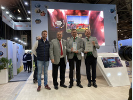 Wręczenie nagródOd lewej.: Ulyssee Dubroeucq (Materiél Agricole), Eric Yoder (Dyrektor Pöttinger Francja), Dr. Markus Baldinger (Dyrektor Badania & Rozwój) i właściciel firmy dypl. inż Klaus Pöttingerhttps://mediapool.poettinger.at/pinaccess/showpin.do?pinCode=75gbQnh05qfkPozostałe zdjęcia w jakości do druku:  http://www.poettinger.at/presse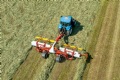 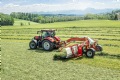 Nowa zgrabiarka taśmowa MERGENTO VT 9220 do wszystkich rodzajów paszyNowe MERGENTO z innowacyjnymi rozwiązaniami https://www.poettinger.at/de_at/Newsroom/Pressebild/5193https://www.poettinger.at/de_at/Newsroom/Pressebild/5192